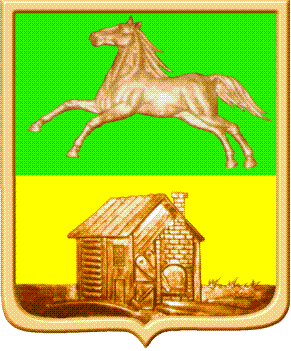 НОВОКУЗНЕЦКИЙ ГОРОДСКОЙ ОКРУГадминистрация  города  нОВОКУЗНЕЦКАкомитет  образования   и  наукиП р и к а зот  15.01.2018									№ 36О проведении городских соревнований поспортивному туризму на лыжных дистанциях(муниципальный этап областных соревнований)На основании приказа КОиН от 26.06.2017 № 750 «О плане городских конкурсов и  мероприятий с учащимися на 2017/2018 учебный год»приказываю:1. Утвердить Положение о проведении городских соревнований по спортивному туризму на лыжных дистанциях (муниципальный этап областных соревнований) согласно приложению к настоящему приказу.2.  МБОУ ДО «Городской Дворец детского (юношеского) творчества им. Н. К. Крупской» (Попова И.А.) организовать и провести 17-18 февраля 2018 года городские соревнования по спортивному туризму на лыжных дистанциях (муниципальный этап областных соревнований). 3. Заведующим районными отделами образования КОиН (Полежаева О.В., Стрепан С.В., Резниченко В.Н., Самойлова М.П., Рагозина Т.Н., Кладова Г.В.) довести до сведения образовательных учреждений района  информацию о проведении городских соревнований по спортивному туризму на лыжных дистанциях (муниципальный этап областных соревнований) . 4. Контроль за исполнением приказа возложить на заместителя председателя КОиН Панченко Л.И.Председатель комитета						Ю.А. СоловьеваПриложение к приказу от _____________№_____ Положениео проведении городских соревнований по спортивному туризму на лыжных дистанциях (муниципальный этап областных соревнований)1. Состав организационного комитета.- Соловьева Ю.А., председатель организационного комитета, председатель  КОиН,;- Попова И.А., директор МБОУ ДО «ГДДЮТ им. Н.К. Крупской»;- Беликов В.А., главный судья соревнований, заместитель директора МБОУ ДО «ГДДЮТ им. Н.К. Крупской», спортивный судья 1 категории;- Петров Е.А., начальник дистанций, заведующий отделом МБОУ ДО «ГДДЮТ им. Н.К. Крупской», спортивный судья 2 категории;- Тактаева И.В., заместитель главного судьи, заведующая отделом МАОУ ДО «ДЮЦ «Орион», спортивный судья всероссийской категории;- Пашкова О.С., главный секретарь соревнований, педагог-организатор МБОУ ДО «ГДДЮТ им. Н.К. Крупской», спортивный судья 1 категории;Непосредственное руководство проведением городских соревнований по спортивному туризму на лыжных дистанциях (муниципальный этап областных соревнований) (далее - соревнования) возлагается на главную судейскую коллегию (далее - ГСК), утвержденную приказом МБОУ ДО «ГДДЮТ им.Н.К. Крупской».2. Общие положения.Соревнования проводятся в целях развития здорового образа жизни, социального здоровья учащихся и популяризации спортивного туризма как средства физического и патриотического воспитания учащихся. Задачи:- выявление сильнейших спортсменов;- физическое развитие учащихся;- пропаганда здорового образа жизни.3. Участники соревнований.3.1. К соревнованиям допускаются команды образовательных учреждений Новокузнецкого городского округа, а также других муниципальных образований Кемеровской области, получивших данное Положение.3.2. Соревнования проводятся в соответствии с «Правилами вида спорта «спортивный туризм» (22.07.2013г.), «Регламентом проведения соревнований по спортивному туризму (номер-код вида спорта 0840005411Я), дистанции – лыжная» 2015 год (далее «Регламент...»), настоящим Положением, общими условиями и условиями дистанций, утвержденными ГСК.3.3. Состав группы соревнований по дисциплинам: «дистанция-лыжная» – не регламентируется;«дистанция-лыжная-группа» – 4 человека (не менее 1 девушки).3.4. Соревнования проводятся на отдельных дистанциях: 3.5. Спортивная квалификация участников согласно разделу 2 «Регламента...».3.6. Участники группы «Стажеры» могут выступать в группе «Спасатели» при соблюдении требований раздела 2 «Регламента...».3.7. Ответственность за соответствующую подготовку и экипировку участников, необходимую для прохождения дистанции соревнований, несут руководители команд.4. Сроки проведения соревнований.Соревнования проводятся 17-18 февраля 2018 года.Место проведения – л/б «Локомотив» (ул. Успенская, д 91). К месту соревнований команды добираются самостоятельно. Программа соревнований:17 февраля – «дистанция – лыжная»;                          СТАРТ в 10-00 часов.18 февраля – «дистанция – лыжная – группа».          СТАРТ в 11-00 часов.5. Определение результатов и награждение.5.1.  В дисциплине «дистанция-лыжная» результат участника определяется по сумме времени, затраченному участником на прохождение дистанции и штрафов, с учетом снятий с этапов. Командный результат определяется по сумме результатов 4-ех лучших участников команды.5.2. В дисциплине «дистанция-лыжная-группа» результат группы определяется по сумме времени, затраченного на прохождение дистанции и штрафов, с учетом снятий с этапов.5.3. Победители и призеры соревнований награждаются грамотами и дипломами.6. Условия участия.6.1. Предварительные  заявки  подаются  по e-mail: centur42@rambler.ru до 12.00 13 февраля 2018 года  (образец заявки опубликован на сайте http://ctik.nvkznet.ru/).6.2. В  комиссию по допуску предоставляются следующие документы:1) Заявка, заверенная печатями медицинского учреждения и командирующей организации;2) Приказ о направлении участников на соревнования и ответственности за их жизнь и здоровье;3) Паспорта участников, свидетельства о рождении (для участников моложе 14 лет);4) Страховые полисы от несчастного случая на каждого участника;5) Зачетные квалификационные книжки спортсменов;6) Расписки в ознакомлении участников и руководителей команд с «Инструкцией по технике безопасности».7.Финансирование.7.1. Соревнования проводятся за счет средств проводящей организации и привлеченных средств (дополнительная информация по телефонам, указанным в п.9).7.2. Расходы, связанные с направлением команд на соревнования, несут командирующие организации.8. Обеспечение безопасности участников и зрителей.8.1. Соревнования проводятся на основании соответствующих нормативных правовых актов, направленных на обеспечение общественного порядка и безопасности участников и зрителей.8.2. К участию в соревнованиях допускаются участники, включенные в приказ по образовательной организации, имеющие медицинский допуск и страховку от несчастного случая.8.3. Ответственность за жизнь и здоровье участников слета, проверку наличия медицинского допуска и страхового полиса от несчастного случая возлагается на руководителя команды приказом по образовательной организации. Приказ сдается при прохождении комиссии по допуску участников.8.4. Медицинское обеспечение соревнований: ГБУЗ КО «Новокузнецкий клинический врачебно-физкультурный диспансер» по предварительной заявке8.5.Обеспечение общественного порядка и общественной безопасности при проведении соревнований осуществляется организаторами во взаимодействии с органами МВД России по городу Новокузнецка.9. Контактная информация.Адрес: 654000, г. Новокузнецк, Бардина,5, Центр туризма и краеведенияМБОУ ДО «ГДДЮТ им. Н.К. Крупской»Телефон: (8-3843) 74-42-88, 8-905-903-4999 (Беликов Вадим Анатольевич),8-923-638-9069 (Пашкова Ольга Сергеевна)E- mail:  centur42@rambler.ruСайт: http://ctik.nvkznet.ruВнесено:Е.Г. ЗвосковаСогласовано:Главный специалист-юрисконсульт КОиНН.Н. БуроваГруппаКласс дистанцииВозрастная группаВозрастГод рождения«Стажеры-младшие»1 классмальчики/девочкиНе старше 13 летНе старше 2005«Стажеры»2 классюноши/девушки14-152003-2004«Спасатели»3 классюниоры/юниорки16-182002-2000